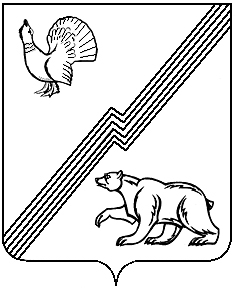 Муниципальное бюджетное учреждение дополнительного образования детей«Детская школа искусств города Югорска»(МБУ ДОД «Детская школа искусств»)ул. 40 лет Победы, 12, г. Югорск, 628260, Ханты-Мансийский автономный округ – Югра  Тюменская область Тел./факс: директор 2-37-82, приемная 2-40-96, e-mail – dshi.muzschul@mail.ruИНН: 8622001438 –  КПП: 862201001. ОКОНХ: 93145. ОКПО: 33582514. ОКОПФ/ОКФС: 81/14ОГРН 10 286 0184 78 6721.10.2013№ б/нИзвещение о проведении запроса котировокУважаемые господа!Номер извещения на официальном сайте:__________________________Муниципальное бюджетное учреждение дополнительного образования детей «Детская школа искусств города Югорска» приглашает принять участие в размещении  заказа на оказание услуг по прохождению медицинского осмотра способом запроса котировок. Предмет гражданско-правового договора:  оказание медицинских услуг по прохождению периодического медицинского осмотра Работники образовательных учреждений обязаны проходить периодический медицинский осмотр на основании Приказа здравоохранения и социального развития Российской Федерации от 12 апреля 2011 года № 302н      Максимальная  цена  договора: 146 998 (сто сорок шесть тысяч девятьсот девяносто восемь) рублей.В цену услуг должны быть включены расходы на оказание услуг, в т.ч. затраты на заработную плату, накладные расходы, использование медицинского оборудования, уплату налогов, сборов и других обязательных платежей, включая НДС.Источник финансирования: бюджет города Югорска на 2013 год.Место оказания услуг: на территории г. Югорска, Ханты-Мансийского автономного округа – Югры.Срок и условия оплаты оказания услуг: путем  безналичного перечисления   в течение 15 рабочих дней после подписания акта выполненных работ, на основании представленной счет – фактуры.Сроки оказания услуг: с даты подписания контракта по 30.11.2013 г.	В случае Вашего согласия принять участие в оказании услуг, прошу направить котировочную заявку   (Форма 1)  по адресу: 628260, Администрация города Югорска, управление экономической политики, ул.40 лет Победы,11, каб.310, г. Югорск, Ханты-Мансийский автономный округ-Югра, Тюменская область. Е-mail: omz@ugorsk.ru.  Срок подачи котировочных заявок: прием котировочных заявок осуществляется в рабочие дни с 9.00 часов по местному времени  « 22  »  октября  2013 г. до 13.00 часов по местному времени « 28  »  октября  2013 г.Требования к участникам размещения заказа: 1. Отсутствие в реестре недобросовестных поставщиков сведений об участнике размещения заказа.Любой участник размещения заказа  вправе подать только одну котировочную заявку, внесение изменений в которую не допускается.Проведение переговоров между заказчиком и участником размещения заказа в отношении поданной им котировочной заявки не допускается.Котировочная заявка, поданная в письменной форме, должна быть подписана руководителем и скреплена соответствующей печатью в случае ее наличия. Подчистки и исправления не допускаются, за исключением исправлений, парафированных лицами, подписавшими котировочную заявку. Факсимильная копия котировочной заявки к рассмотрению не принимается. Котировочная заявка, поданная в форме электронного документа, должна быть с электронной подписью, соответствующей требованиям Федерального закона от 06.04.2011  № 63-ФЗ «Об электронной подписи». Котировочные заявки, поданные после дня окончания срока подачи котировочных заявок, не рассматриваются и в день их поступления возвращаются участникам размещения заказа, подавшим такие заявки.Котировочные заявки не рассматриваются и отклоняются, если они не соответствуют требованиям, установленным в настоящем  запросе котировок, или предложенная в котировочных заявках цена товаров превышает максимальную цену, указанную в настоящем запросе котировок.  Срок подписания победителем гражданско-правового договора:Победитель в проведении запроса котировок должен предоставить заказчику подписанные со своей стороны два экземпляра гражданско-правового договора в срок не позднее семи календарных дней со дня подписания протокола рассмотрения и оценки котировочных заявок.Гражданско-правовой договор с победителем в проведении запроса котировок будет подписан не ранее семи дней со дня размещения на официальном сайте протокола рассмотрения и оценки котировочных заявок и не позднее, чем через 20 дней со дня подписания указанного протокола.Возможность заказчика принять решение об одностороннем отказе от исполнения контракта в соответствии с гражданским законодательством: не предусмотрено.Уведомляю Вас, что направление заказчиком запроса котировок и представление поставщиков котировочной заявки не накладывает на стороны никаких обязательств.Контактное лицо заказчика: директор МБУ ДОД «Детская школа искусств» Гоголева Оксана Александровна, контактный телефон: 8-922-412-2605, 8-34675-2-37-82Директор                                         			                             О.А. Гоголева   МПФорма 1В единую комиссиюпо размещению заказов КОТИРОВОЧНАЯ ЗАЯВКАДата ________Уважаемые господа!Изучив  запрос котировок от  «____»_________201__года №___, номер извещения на официальном сайте:_________________________, получение которого настоящим удостоверяется, мы, _____________________________________________________________________________ (указывается сведения об участнике размещения заказа: наименование (для юридического лица), фамилия, имя, отчество (для физического лица, в том числе индивидуального предпринимателя)предлагаем   оказать услугу в полном соответствии с условиями запроса котировок.О себе сообщаем:- место нахождения (для юридического лица):____________________________________- место жительства (для физического лица, в том числе индивидуального предпринимателя):_______________________________________ - идентификационный номер налогоплательщика (ИНН) ________________________- банковские реквизиты:___________________________- КПП (для юридических лиц)________________________-  номер контактного телефона: __________________.Данной заявкой мы выражаем своё согласие исполнить условия гражданско-правового договора (далее договора), указанные в извещении о проведении запроса котировок  от «___»_______20___г. №______ номер извещения на официальном сайте:_________________________с ценой договора ______________________рублей.  В цену услуг должны быть включены расходы на оказание услуг, в т.ч. затраты на заработную плату, накладные расходы, использование медицинского оборудования, уплату налогов, сборов и других обязательных платежей, включая НДС  (в случае если участник размещения заказа не является плательщиком НДС, то необходимо указать « без НДС»).Дополнительно мы принимаем на себя следующие обязательства: _______________ __________________________       ______________             __________________________Должность                                                                  подпись                                                           (Ф.И.О.)                                                                                         М.П.Подписывает руководитель участника – юридического лица (индивидуальный предприниматель, иное физическое лицо, представитель участника, действующий на основании доверенности).   Указывается должность, фамилия, имя, отчество; подпись заверяется печатью в случае ее наличия.  ПРОЕКТГражданско-правового договора №_____на оказание медицинских услуг по прохождению периодического медицинского осмотраг. Югорск                                                                                                                                    «__»_____ 20__г.	          Муниципальное бюджетное учреждение дополнительного образования детей «Детская школа искусств города Югорска», именуемое  в  дальнейшем  «Заказчик»,  в лице директора Гоголевой Оксаны Александровны, действующей на основании Устава,   с  одной   стороны, и ____________________ (официальное наименование организации),  именуемое   в  дальнейшем  «Исполнитель», в  лице директора ____Ф.И.О.______,  действующего на   основании ___указывается соответствующий документ___с другой стороны, заключили настоящий гражданско-правовой договор1. Предмет гражданско-правового договора:1.1. В соответствии с решением Единой комиссии по размещению заказов на поставку товаров, выполнение работ, оказание услуг для муниципальных нужд и нужд бюджетных учреждений города Югорска (протокол от ______г. № ___) Заказчик, поручает, а Исполнитель, принимает на себя обязательства по оказанию медицинских услуг по прохождению периодического медицинского осмотра, а  Заказчик обязуется провести оплату оказанных услуг в установленном настоящим договором порядке, форме и размере.1.2. Услуги, предусмотренные пунктом 1.1. настоящего договора должны быть оказаны «Исполнителем»  в период с даты подписания контракта по 30.11.2013	1.3. Объем оказанных услуг составляет: Прохождение медицинского осмотра   – 48 человек1.4. Место оказания услуг: на территории г. Югорска, Ханты-Мансийского автономного округа – Югры.2. Права и обязанности сторон2.1.  «Исполнитель» обязуется:      	2.1.1. Оказать услуги по прохождению медицинского осмотра сотрудников образовательного учреждения в соответствии с предоставленным «Заказчиком» перечнем медицинских услуг и количеством сотрудников, подлежащих прохождению медицинского осмотра.  (Приложение 1 к гражданско-правовому договору )          2.1.2. Осуществлять медицинский осмотр в медицинском учреждении, на соответствующем медицинском оборудовании, квалифицированными медицинскими специалистами.          2.1.3.  В работе руководствоваться медицинскими нормативными правилами  и нормами прохождения медицинского осмотра.          2.1.4. По окончании медицинского осмотра выдать каждому прошедшему осмотр соответствующее заключение о результатах осмотра у каждого медицинского специалиста,  с отметкой результатов в медицинской книжке установленного образца.         2.1.5. В медицинской книжке установленного образца оформить общее заключение о пройденном медицинском осмотре в установленном порядке оформления результатов медицинского осмотра.         2.1.5. В течение 3 рабочих дней после подписания Гражданско-правового договора предоставить заказчику копию Лицензии на осуществление медицинской деятельности Приложение № 1 (осуществление специализированной медицинской помощи по медицинским осмотрам (предварительным, периодическим))2.2. «Заказчик» обязан: 2.2.1. Предоставить «Исполнителю» необходимые данные о сотрудниках, проходящих медицинский осмотр в срок, установленный «Исполнителем».2.2.2. Обеспечить явку сотрудноков для осмотра  в срок, определенный «Исполнителем» (в соответствии с данным договором) . 2.2.3. Ставить в известность «Исполнителя» об изменениях списочного состава проходящих осмотр. 2.2.4. В случае изменения правового статуса «Заказчика», его расчетного,  юридического или почтового адреса, банковских реквизитов, учредительных документов, а так же при смене руководителя,  «Заказчик»  обязан письменно уведомить об этом «Исполнителя»  в течение 7 дней. 2.2.6. Произвести оплату услуг по прохождению медицинского осмотра  в порядке, установленном разделом 3 настоящего договора.   2.3. «Исполнитель» имеет право:2.3.1. Требовать от «Заказчика» своевременной оплаты оказанных услуг; 2.3.2. Требовать от «Заказчика» предоставления всей информации, необходимой для качественного и полного оказания  услуг, предусмотренных  договора; Директор                                                                 			                             О.А. Гоголева2.4. «Заказчик»   имеет право:2.4.1. Во всякое время проверять ход  и качество оказания услуг;2.4.2. Отказаться от исполнения договора в случае не качественного оказания услуг «Исполнителем».3. Цена договора и порядок расчётов3.1. Общая сумма договора (цена оговора) составляет ___(сумма прописывается в цифрах и прописью)__ рублей.  Цена договора  является твердой и не может меняться в ходе его исполнения, за исключением случаев, указанных в пунктах 3.2.,  настоящего договора.3.2.Цена  договора может быть снижена по соглашению сторон без изменения предусмотренных данным договором  услуг и иных условий исполнения  договора.3.3. Расчеты по настоящему договору  производятся: путем  безналичного перечисления   в течение 15 рабочих дней после подписания акта выполненных работ, на основании представленной счет – фактуры.4. Ответственность сторон4.1. За неисполнение или ненадлежащее исполнение обязательств по настоящему договору стороны несут ответственность, предусмотренную настоящим договором и действующим законодательством:4.2. В случае просрочки исполнения «Заказчиком»  обязательства, предусмотренного настоящим договором, «Исполнитель» вправе потребовать уплату пеней.  Пени начисляются за каждый день просрочки исполнения обязательства, предусмотренного договором, начиная со дня, следующего после дня истечения установленного договором срока исполнения обязательства. Размер пеней устанавливается в размере одной трехсотой действующей на день уплаты пеней ставки рефинансирования Центрального банка Российской Федерации. 4.3. В случае не качественного выполнения  услуг, «Исполнитель» уплачивает «Заказчику»   пени в размере одной трехсотой действующей на день уплаты пеней ставки рефинансирования Центрального банка РФ. 4.4. Уплата  пеней и возмещение убытков,  причиненных  ненадлежащим исполнением обязательств,  не  освобождает  сторон  договора  от исполнения обязательств по договору в полном объеме.4.5. Ответственность сторон в иных случаях определяется в соответствии с законодательством Российской Федерации.5. Порядок разрешения споров5.1.Споры, которые могут возникнуть при исполнении условий настоящего договора, стороны будут стремиться разрешить дружеским путем в порядке досудебного разбирательства: путем переговоров, обмена письмами, уточнением условий договора, составлением необходимых протоколов, дополнений и изменений, обмена телеграммами, факсами и др. При этом каждая из сторон вправе претендовать на наличие у нее в письменном виде результатов разрешения возникших вопросов.5.2.При не достижении взаимоприемлемого решения стороны вправе передать спорный вопрос на разрешение в соответствии с законодательством Российской Федерации.6. Изменение условий контракта6.1. Изменение  условий договора по соглашению сторон или в одностороннем порядке не допускается, за исключением случаев,  установленных действующим законодательством.6.2. Любые соглашения по изменению и (или) дополнению условий настоящего договора   имеют силу в том случае, если они оформлены в письменном виде, подписаны  сторонами договора и скреплены печатями сторон.7.  Расторжение контракта7.1 Договор может быть расторгнут по соглашению сторон или по решению суда по основаниям, предусмотренным   гражданским законодательством.7.2. Последствия расторжения настоящего договора  определяются взаимным соглашение сторон его или судом по требованию любой из сторон данного договора.8. Действие контракта  во времени8.1. Настоящий договор, вступает в силу со дня  подписания его сторонами и  действует до полного выполнения сторонами  обязательств, предусмотренных настоящим договором. 8.2. Прекращение (окончание) срока действующего договора влечет за собой прекращение обязательств сторон по нему, но не освобождает стороны договора от ответственности за его нарушения, если имели место при исполнении условий настоящего договора.9. Заключительные положения.9.1. По всем условиям, не определенным  настоящим договором, стороны руководствуются законодательством Российской Федерации.9.2.  Настоящий договор  составлен  в  2-х  экземплярах, имеющих  одинаковую  юридическую  силу, по  одному  для  каждой  из  сторон. Директор                                                           			                             О.А. Гоголева                                                  10. Юридические адреса и реквизиты сторон10.1. В случае изменения юридического адреса или обслуживающего банка стороны договора обязаны в 10-дневный срок уведомить об этом друг друга.Заказчик:                                                                                                                                 Исполнитель:Приложение 1                                                                                                                                                к Гражданско-правовому                                                                                                                                      договору №_____ от_________Директор                                                               __________________________    О.А. Гоголева№ п/пКод ОКДПНаименование услугиХарактеристикаЕд. изм. Кол-во1.8512040Оказание медицинских услуг по прохождению периодического медицинского осмотраДерматовенерологчел.481.8512040Оказание медицинских услуг по прохождению периодического медицинского осмотраОториноларингологчел.481.8512040Оказание медицинских услуг по прохождению периодического медицинского осмотраСтоматологчел.481.8512040Оказание медицинских услуг по прохождению периодического медицинского осмотраПредседатель комиссиичел.481.8512040Оказание медицинских услуг по прохождению периодического медицинского осмотраАкушер-гинекологчел.411.8512040Оказание медицинских услуг по прохождению периодического медицинского осмотраТерапевтчел.481.8512040Оказание медицинских услуг по прохождению периодического медицинского осмотраОфтальмологчел.71.8512040Оказание медицинских услуг по прохождению периодического медицинского осмотраИзмерение артериального давлениячел.481.8512040Оказание медицинских услуг по прохождению периодического медицинского осмотраОсмотр неврологомчел.51.8512040Оказание медицинских услуг по прохождению периодического медицинского осмотраБесконтактная тонометрия чел.51.8512040Оказание медицинских услуг по прохождению периодического медицинского осмотраРефрактометриячел.51.8512040Оказание медицинских услуг по прохождению периодического медицинского осмотраИсследование акомадациичел.51.8512040Оказание медицинских услуг по прохождению периодического медицинского осмотраИсследование влагалищных мазковчел.411.8512040Оказание медицинских услуг по прохождению периодического медицинского осмотраЦитология мазка гинекологическогочел.411.8512040Оказание медицинских услуг по прохождению периодического медицинского осмотраОбщий анализ кровичел.481.8512040Оказание медицинских услуг по прохождению периодического медицинского осмотраАнализ крови «Соотношение лейкоцитов в крови»чел.481.8512040Оказание медицинских услуг по прохождению периодического медицинского осмотраАнализ крови на RW микрометодчел.481.8512040Оказание медицинских услуг по прохождению периодического медицинского осмотраИсследование кала на я/глистчел.481.8512040Оказание медицинских услуг по прохождению периодического медицинского осмотраСоскоб на энтеробиозчел.481.8512040Оказание медицинских услуг по прохождению периодического медицинского осмотраЗабор крови из периферической венычел.481.8512040Оказание медицинских услуг по прохождению периодического медицинского осмотраБиохимическое исследование кровичел.481.8512040Оказание медицинских услуг по прохождению периодического медицинского осмотраОбщий анализ мочичел.481.8512040Оказание медицинских услуг по прохождению периодического медицинского осмотраЭКГчел.481.8512040Оказание медицинских услуг по прохождению периодического медицинского осмотраФункция внешнего дыханиячел.21.8512040Оказание медицинских услуг по прохождению периодического медицинского осмотраУльтразвуковое исследование молочной железычел.2Муниципальное бюджетное учреждение дополнительного образования детей «Детская школа искусств города Югорска»Юридический адрес: 628260, Тюменская область, ХМАО-Югра, г.Югорск, ул. 40 лет Победы, д. 12Фактический адрес: 628260, Тюменская область, ХМАО-Югра, г.Югорск, ул.40 лет Победы, д.12 тел. (34675) 2-40-96, факс 2-37-82ИНН 8622001438 КПП 862201001 ОГРН 1028601847867 ОКПО 33582514Департамент финансов г.Югорска МБУ ДОД «Детская школа искусств» л/с 208.14.303.1) р/сч 40701810800063000007 БИК 047162740 в ОАО Ханты-Мансийский банк, г.Ханты-Мансийск корр.счет 30101810100000000740Директор школы ____________________О.А. Гоголева М.П.№ п/пКод ОКДПНаименование услугиХарактеристикаЕд. изм. Кол-во1.8512040Оказание медицинских услуг по прохождению периодического медицинского осмотраДерматовенерологчел.481.8512040Оказание медицинских услуг по прохождению периодического медицинского осмотраОториноларингологчел.481.8512040Оказание медицинских услуг по прохождению периодического медицинского осмотраСтоматологчел.481.8512040Оказание медицинских услуг по прохождению периодического медицинского осмотраПредседатель комиссиичел.481.8512040Оказание медицинских услуг по прохождению периодического медицинского осмотраАкушер-гинекологчел.411.8512040Оказание медицинских услуг по прохождению периодического медицинского осмотраТерапевтчел.481.8512040Оказание медицинских услуг по прохождению периодического медицинского осмотраОфтальмологчел.71.8512040Оказание медицинских услуг по прохождению периодического медицинского осмотраИзмерение артериального давлениячел.481.8512040Оказание медицинских услуг по прохождению периодического медицинского осмотраОсмотр неврологомчел.51.8512040Оказание медицинских услуг по прохождению периодического медицинского осмотраБесконтактная тонометрия чел.51.8512040Оказание медицинских услуг по прохождению периодического медицинского осмотраРефрактометриячел.51.8512040Оказание медицинских услуг по прохождению периодического медицинского осмотраИсследование акомадациичел.51.8512040Оказание медицинских услуг по прохождению периодического медицинского осмотраИсследование влагалищных мазковчел.411.8512040Оказание медицинских услуг по прохождению периодического медицинского осмотраЦитология мазка гинекологическогочел.411.8512040Оказание медицинских услуг по прохождению периодического медицинского осмотраОбщий анализ кровичел.481.8512040Оказание медицинских услуг по прохождению периодического медицинского осмотраАнализ крови «Соотношение лейкоцитов в крови»чел.481.8512040Оказание медицинских услуг по прохождению периодического медицинского осмотраАнализ крови на RW микрометодчел.481.8512040Оказание медицинских услуг по прохождению периодического медицинского осмотраИсследование кала на я/глистчел.481.8512040Оказание медицинских услуг по прохождению периодического медицинского осмотраСоскоб на энтеробиозчел.481.8512040Оказание медицинских услуг по прохождению периодического медицинского осмотраЗабор крови из периферической венычел.481.8512040Оказание медицинских услуг по прохождению периодического медицинского осмотраБиохимическое исследование кровичел.481.8512040Оказание медицинских услуг по прохождению периодического медицинского осмотраОбщий анализ мочичел.481.8512040Оказание медицинских услуг по прохождению периодического медицинского осмотраЭКГчел.481.8512040Оказание медицинских услуг по прохождению периодического медицинского осмотраФункция внешнего дыханиячел.21.8512040Оказание медицинских услуг по прохождению периодического медицинского осмотраУльтразвуковое исследование молочной железычел.2